Фланцы стальные Ру25 ГОСТ 12820-80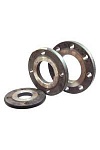 Описание товараФланцы плоские стальные приварные применяются для соединения трубопроводов и соединительных частей, а также присоединение трубопроводной арматуры, насосов, соединительных частей машин, приборов, патрубков аппаратов, теплообменного оборудования, резервуаров.Давление номинальное PN, МПа (кг/см2): 25Температура рабочей среды, °С: 300Материал корпуса: стальТип присоединения: приварнойКонструкционные особенности: плоский, исполнение 1Среда: вода, пар, неагрессивные жидкостиОбласть применения: соединение трубопроводов, арматуры, резервуаровНаименованиеДуМасса, кгМежосевое расстояние крепежных отверстий, ммКоличество крепежных отверстийФланец 1-15-25150,7654Фланец 1-20-25200,83754Фланец 1-25-25251,15854Фланец 1-32-25321,581004Фланец 1-40-25402,561108Фланец 1-50-25502,721258Фланец 1-65-25653,21458Фланец 1-80-25804,221608Фланец 1-100А-251005,831908Фланец 1-125А-251257,952208Фланец 1-150Б-2515010,4625012Фланец 1-200-2520013,3631012Фланец 1-250-2525018,937012